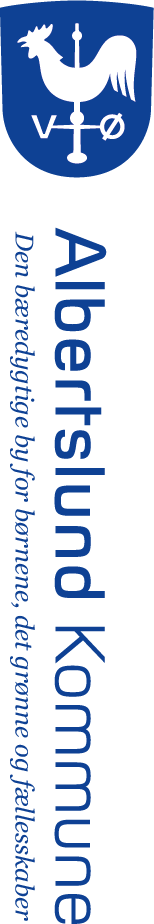 NotatIndkaldelse til sygefraværssamtaleKære Du indkaldes hermed til en sygefraværssamtale den ,  – , i  I Albertslund Kommune indkaldes medarbejdere til sygefraværssamtale når:Medarbejderen har været syg i 3 perioder eller flere inden for de sidste 6 månederMedarbejderen har været syg i 15 dage eller flere inden for de sidste 12 månederMedarbejderen har været længerevarende syg – 14 dage eller flereLederen vurderer, at der i øvrigt er behov for indkaldelse til en sygefraværssamtaleBaggrunden for samtalen er, at .Her er en oversigt over dit sygefravær: Vi har tidligere haft følgende sygefraværssamtaler: Forud for samtalen forventer jeg , at du selv har overvejet, hvordan Formålet med samtalen er, Til samtalen deltager .En sygefraværssamtale er en alvorlig samtale. Du er velkommen til at tage en bisidder med, fx din tillidsrepræsentant, en kollega eller et familiemedlem. Hvis den ønskede bisidder ikke har mulighed for at deltage på ovenstående tidspunktet, kan samtalen rykkes. Du bedes kontakte undertegnede hurtigst muligt.Hvis du har spørgsmål, er du velkommen til at kontakte mig på telefon:  eller e-mail: .Med venlig hilsenE-mail: @albertslund.dkDir. telefon: Mobil: Dato:  